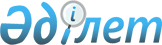 Об амнистии в связи с двадцатилетием государственной независимости Республики КазахстанЗакон Республики Казахстан от 28 декабря 2011 года № 521-IV.
      Вниманию пользователей!

      Для удобства пользования РЦПИ создано оглавление.

      Примечание РЦПИ!

      Порядок введения в действие настоящего Закона РК см. ст. 9.
      В связи с двадцатилетием государственной независимости Республики Казахстан, руководствуясь принципом гуманизма, принят настоящий Закон.Статья 1. Понятия, используемые в настоящем Законе
      В настоящем Законе используются следующие понятия:
      1) лица, указанные в подпункте 1) пункта 1 статьи 2 настоящего Закона, - лица, не достигшие восемнадцатилетнего возраста на момент совершения преступления;
      2) лица, указанные в подпункте 2) пункта 1 статьи 2 настоящего Закона:
      беременные женщины на день введения в действие настоящего Закона;
      женщины, не лишенные родительских прав и имеющие детей, в том числе усыновленных либо взятых под опеку и (или) попечительство, не достигших восемнадцатилетнего возраста на день введения в действие настоящего Закона, либо имевшие до ареста и осуждения на иждивении детей-инвалидов I и II групп независимо от их возраста;
      мужчины, являющиеся на момент введения в действие настоящего Закона единственным родителем несовершеннолетних детей и не лишенные родительских прав;
      3) лица, указанные в подпункте 3) пункта 1 статьи 2 настоящего Закона, – инвалиды I, II и III групп, признанные таковыми в порядке, установленном законодательством Республики Казахстан, до введения в действие настоящего Закона;
      4) лица, указанные в подпункте 4) пункта 1 статьи 2 настоящего Закона, - женщины, которым исполнилось пятьдесят лет и старше, мужчины, которым исполнилось шестьдесят три года и старше, до введения в действие настоящего Закона;
      5) лица, указанные в подпункте 5) пункта 1 статьи 2 настоящего Закона, – участники и инвалиды Великой Отечественной войны и приравненные к ним лица;
      6) лица, указанные в подпункте 6) пункта 1 статьи 2 настоящего Закона, – вдовы военнослужащих Вооруженных Сил, других войск и воинских формирований, в том числе бывшего Союза ССР, погибших или пропавших без вести при выполнении воинского или интернационального долга, и не вступившие в другой зарегистрированный брак, а также жены инвалидов войны и приравненных к ним лиц.Статья 2. Лица, освобождаемые от наказания
      1. От наказания освобождаются осужденные за преступления небольшой и средней тяжести:
      1) несовершеннолетние;
      2) беременные женщины, женщины, имеющие несовершеннолетних детей или детей-инвалидов I и II групп, а также мужчины, являющиеся единственным родителем несовершеннолетних детей;
      3) инвалиды I, II и III групп;
      4) женщины в возрасте пятидесяти лет и старше, мужчины в возрасте шестидесяти трех лет и старше;
      5) участники и инвалиды Великой Отечественной войны и приравненные к ним лица;
      6) вдовы военнослужащих, погибших при выполнении воинского и интернационального долга, а также женщины, имеющие мужей-инвалидов войны и приравненных к ним лиц.
      2. От наказания в виде лишения свободы освобождаются лица, осужденные за преступления небольшой и средней тяжести, не подпадающие под действие пункта 1 настоящей статьи, если они отбыли не менее одной четверти назначенного срока наказания.
      3. От наказания освобождаются лица, не подпадающие под действие пунктов 1 и 2 настоящей статьи:
      1) осужденные за преступления небольшой и средней тяжести, которым по приговору суда наказание в виде лишения свободы назначено с применением статьи 63 Уголовного кодекса Республики Казахстан, освобожденные от отбывания назначенного судом наказания на основании статей 70 и 73 Уголовного кодекса Республики Казахстан, а также лица, которым назначенное судом наказание заменено более мягким видом наказания с применением статьи 71 Уголовного кодекса Республики Казахстан;
      2) осужденные к лишению свободы за преступления небольшой и средней тяжести беременные женщины и женщины, имеющие малолетних детей, мужчины, в одиночку воспитывающие малолетних детей, которым в соответствии со статьей 72 Уголовного кодекса Республики Казахстан исполнение приговора суда отсрочено;
      3) осужденные за преступления небольшой и средней тяжести к видам наказания, не связанным с лишением свободы, если это наказание применено в виде основного.Статья 3. Сокращение неотбытой части срока наказания
      Лицам, осужденным к лишению свободы за преступления небольшой и средней тяжести, которые не подлежат освобождению от наказания на основании статьи 2 настоящего Закона, неотбытая часть наказания сокращается наполовину.Статья 4. Отказ в возбуждении уголовных дел и их прекращение
      Уголовные дела и дела, не рассмотренные судами, о преступлениях небольшой и средней тяжести, совершенных до введения в действие настоящего Закона, за которые предусмотрено наказание до пяти лет лишения свободы или наказание, не связанное с лишением свободы, подлежат отказу в возбуждении и прекращению производством в порядке, предусмотренном уголовно-процессуальным законодательством Республики Казахстан.
      Военнослужащие, совершившие самовольное оставление части или места службы до введения в действие настоящего Закона, если они не позднее шести месяцев после введения в действие настоящего Закона явятся с повинной в органы военного управления, военной полиции или правоохранительные органы, освобождаются от уголовной ответственности.Статья 5. Условия применения амнистии
      1. Для применения амнистии в отношении лиц, указанных в пункте 1 статьи 2 настоящего Закона, обязательно наличие документов, подтверждающих их статус.
      2. Предусмотренное пунктом 2 статьи 2 и статьей 3 настоящего Закона отбытие части срока наказания исчисляется на день введения в действие настоящего Закона.
      3. При совокупности преступлений, если одно из них является тяжким или особо тяжким, амнистия не применяется.
      4. Лица, подпадающие под амнистию, освобождаются от основного наказания.
      5. При применении настоящего Закона снятие судимости производится на общих основаниях, установленных статьей 77 Уголовного кодекса Республики Казахстан.
      6. Амнистия не применяется в случае, если лицо, в отношении которого может быть применена амнистия, против этого возражает.Статья 6. Применение амнистии к лицам, осужденным судами Республики Казахстан, но отбывающим наказание за ее пределами
      Вопрос о применении амнистии к лицам, осужденным судами Республики Казахстан, но отбывающим наказание за ее пределами, решается судами Республики Казахстан на основании международных договоров, участником которых является Республика Казахстан, по представлению компетентного органа государства, на территории которого осуществляется исполнение приговора суда.
      К лицам, переданным для дальнейшего отбывания наказания в виде лишения свободы в Республику Казахстан из иностранных государств, с которыми Республикой Казахстан не заключены соответствующие международные договоры, амнистия применяется только с согласия компетентных органов государств, передавших таких лиц.Статья 7. Порядок применения настоящего Закона
      1. Применение статей 2 и 3 настоящего Закона возлагается на суды по месту отбывания наказания осужденными.
      2. Применение статьи 4 настоящего Закона возлагается на органы, ведущие уголовный процесс.
      3. Применение настоящего Закона производится на основании постановления органа, ведущего уголовный процесс (должностного лица), санкционированного прокурором, а также на основании постановления суда.
      4. Учреждения и органы, исполняющие наказание, в целях обеспечения своевременного исполнения настоящего Закона обязаны представить в суды следующие документы:
      1) представление об освобождении от дальнейшего отбывания наказания либо о сокращении срока назначенного наказания;
      2) выписку из приговора суда (с внесенными в него изменениями, если таковые имели место);
      3) сведения об отбытом и оставшемся сроке наказания на момент введения настоящего Закона в действие;
      4) личное или контрольное дело осужденного;
      5) документы, подтверждающие статус лиц, указанных в пункте 1 статьи 2 настоящего Закона.
      5. При применении судами настоящего Закона участие прокурора обязательно.Статья 8. Срок исполнения настоящего Закона
      Органы, указанные в пунктах 1 и 2 статьи 7, обязаны обеспечить исполнение настоящего Закона в течение шести месяцев со дня его введения в действие.Статья 9. Порядок введения в действие настоящего Закона
      Настоящий Закон вводится в действие по истечении десяти календарных дней после его первого официального опубликования.Статья 10. Меры по реализации настоящего Закона
      Правительству Республики Казахстан и местным исполнительным органам областей, города республиканского значения и столицы принять меры по:
      1) размещению в медико-социальных учреждениях (организациях) стационарного типа инвалидов I и II групп и лиц, не способных к самостоятельному обслуживанию в связи с преклонным возрастом, освобожденных от наказания по амнистии и не имеющих супруги (супруга) или близких родственников;
      2) передаче освобожденных несовершеннолетних под надзор родителей или лиц, их заменяющих, либо специализированного государственного органа;
      3) обеспечению продолжения лечения, назначенного по приговору суда, которое к моменту применения настоящего Закона в ходе исполнения приговора не завершено;
      4) размещению освобожденных от наказания по амнистии в центрах социальной адаптации для лиц, не имеющих определенного места жительства.
					© 2012. РГП на ПХВ «Институт законодательства и правовой информации Республики Казахстан» Министерства юстиции Республики Казахстан
				
Президент
Республики Казахстан
Н. НАЗАРБАЕВ